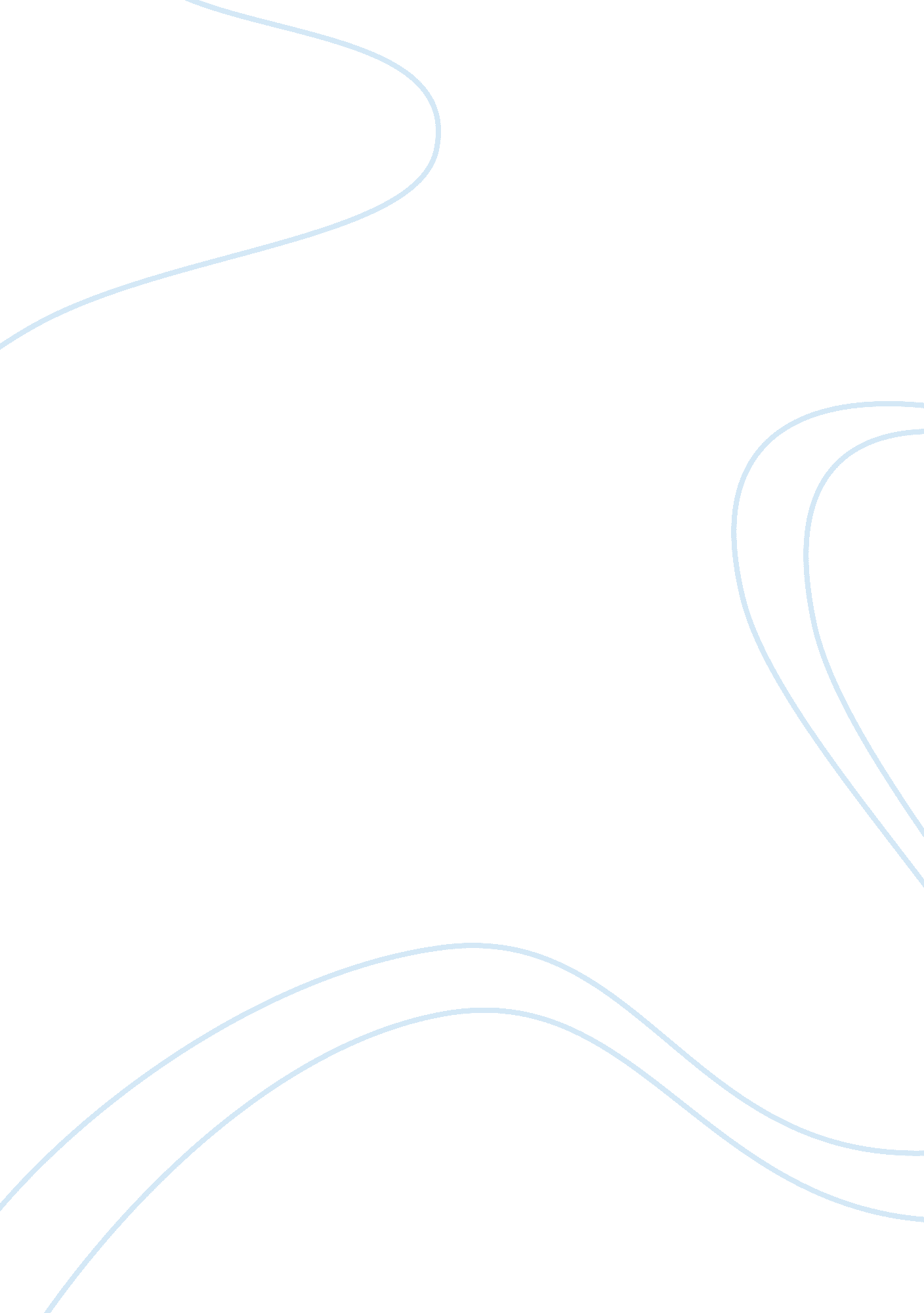 Birth of the pious soul theology religion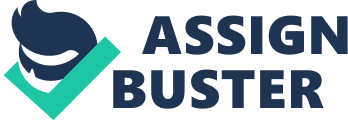 Contents At last God will lay eyes on me SWAMI VIVEKANAND was an Indian Hindu Monk, Religious bookman, Social Entrepreneur, Humanitarian and for some Celestial Soul. In his short span of life, Swami played an active function in advancing Hinduism and pulverizing untouchability from the society for good. Apart from learning Indian Vedas Swami Vivekananda was a bookman of European literature and History ; he encouraged western logic, scientific discipline and engineering over superstitious notions and ignorance. A true nationalist Swami urged his immature countrymen to follow the way of righteousness, celibacy and spiritualty to take India forward. Though a true devoted Hindu, he held great regard for all other faiths and imposts every bit. Vivekananda country of work was non merely limited to advancing faith and spiritualism, he invariably endured in set uping little graduated table industries and schools for underprivileged members of the society. Travelling length & A ; comprehensiveness of India Swami Vivekananda spread his religious instructions and cognition from Royals to Paupers equally. A century subsequently many persons across the Earth stanchly follow ideals of Swami Vivekananda, his charitable organisation and missionaries are spread all over the universe for religious upliftment of world. The undermentioned narrative is a true contemplation of this pious human being. Birth of the pious psyche Datta household from Calcutta was known for its richness philanthropic gift, scholarship and independent spirit. Naren ‘ s male parent, Vishwanath was an attorney-at-law in the high Court of Calcutta. He was good versed in English and Iranian Literature, his married woman Bhuvaneswari Devi came from a traditional Hindu household. She was good versed with Ramayana and Mahabharata, and had memorized it to a great extent. 6: 33am merely earlier dawn on a Monday forenoon, on January 12th 1863, Bhuvaneshwari Devi gave birth to a boy. He was named Narendranath, but was lovingly called as Naren. Bhuvaneswari Devi bore one more boy besides Naren and four girls, two of whom died at an early age. Naren was an guiltless kid with sick pique. At the age of two, he was a nuisance to his sisters. When he got really rebellious, the female parent would frequently set his caput under a running pat to chill down his pique, to some extent this worked. Naren in his ulterior old ages agreed that possibly it was the cold H2O which ran his hot temper down to the drains. Since childhood Naren was attracted to holy monastics, coming at his doorsill for alms. Steeped with respect Naren ensured no Sadhu of all time leaves his topographic point empty handed. The immature male child would offer anything he would happen at place to monastics in signifier of vesture or grains. He was frequently locked in a room for devouring generousness when monastics passed. One twenty-four hours when Naren was locked in a room, he saw an ascetic holyA adult male through his window singing congratulationss of God, taking a fabric around his waist Naren called for the Sadhu and donated to him. Apart for his love for world Naren was really affectionate of animate beings and birds, and loved to maintain them at place and drama with them. Naren Domesticated pets like a cow, monkey, a caprine animal, a Inachis io, many pigeons and guinea hogs. Seed of Spiritualism Naren ‘ s spiritual instruction started early at place by his female parent. He learnt holy narratives of Mahabharata and Ramayana. Naren in ulterior old ages frequently credited his female parent for his religious make-up and seeding the seeds of Hinduism. At a immature age of 6 he had dreams of a bright white visible radiation, in which he would watch himself immerse. This vision stayed with him till the terminal of his life. Once when Naren heard that, holy people meditate to delight Shiva, he decided to make the same, but with a fright that while interceding his hair would turn so long that they would ooze in the land. A mere imaginativeness of guiltless head with a pinch rumour he had heard. Naren would frequently open his eyes to look into his hair ; he was still a kid with a soft bosom, unconscious of the true universe and its facts. He one time covered himself with ash, and when his female parent asked him what he was upto, he said “ I am Shiva. ” At the age of 6 Naren was sent to a primary school. One twenty-four hours in school he overheard some opprobrious words and repeated the same at place. This incident made his parents worried and they arranged private tuitions at place. If this is what a kid would larn at school as a parent anyone would be concerned, like his parents were. He started analyzing under a private coach who taught him and a few local kids in the worship hall of his house. A kid ‘ s life is shaped by the manner he is bought up by his parents. Just like Naren ‘ s male parent who would react to Naren as an grownup and non by call on the carpeting, something most parents do. Once Naren asked his male parent “ what have you done to me ” , and his male parent replied “ expression at yourself in the mirror ” . It was a male parent ‘ s manner to assist Naren believe and happen his ain replies and be independent. Naren ‘ s female parent played a great function to convey out and prepare her boy ‘ s natural qualities. One twenty-four hours when Naren was mistreated in school, he came place and complained to his female parent, to whom his female parent explained to him: what matters is that one should be right ; one should concentrate on what is right and follow that way and non reason or contend to turn out it right. She besides mentioned that there could be effects for talking the truth, but he should non go forth the field and run off like a coward, alternatively stand tall and be proud to be true. A lesson Naren followed through out his life. Swami Vivekananda ‘ s Quotation mark: “ You need fear no 1 so long as you keep to the way of truth and Dharma ( Virtue ) . One should non be browbeaten. One should guard one ‘ s self-respect. Love of one ‘ s faith should non intend hatred of others faiths. Patriotism is indispensable for adult male ‘ s public assistance. Foreign enemies may occupy a state, but they can non take away people ‘ s antediluvian and powerful civilization. ” Truth, Myth or fiction Naren entered high school in the Metropolitan Institute of Ishwar Chandra Vidyasagar, at the age of 8, in 1871. Till now he was good versed with Sanskrit grammar, Ramayana and Mahabharata. Harmonizing to his instructors Narendra was an intelligent pupil. In his early schooling yearss Naren ne’er liked English as it was a foreign linguistic communication. It is said that before taking up English Naren had an statement with the instructor as to why he should non analyze merely Sanskrit. English at the clip started to go a symbol of prestigiousness. Parents would direct their kids to larn this linguistic communication even though ; they themselves did non understand a word. But his hungriness for Western cognition made him follow English linguistic communication. Unlike other pupils Naren spent most of his clip in extracurricular activities, as surveies took merely a little portion of his busy agenda of playing. “ The first thing to be got rid of by him who would be a Gyanani, is fear. “ – Swami Vivekananda The life lessons taught by his parents made Naren seek Truth, challenge myths and cognize fiction. Mischievous he was, and during one such clip while seeking to tweak flowers from a neighbours tree, he heard something and proved to his friends that one should larn to distinguish between myth and facts, and non merely listen and believe in what anything or anyone says, until and unless they themselves know that “ its ” a fact. To turn out his point Naren started tweaking neighbours flowers mounting a tree, he was caught by the proprietor and scolded stating ‘ that the flower tree was guarded by a shade with a white robe and if he plucked flowers once more he would writhe his cervix ‘ . Was Naren afraid unlike other kids? No! He decided to stop the myth one time and for all. While the other male childs ran off Naren stayed back and started tweaking foliages and interrupting subdivisions. He turned about and told his friends “ what asses you all are! See, my cervix is still at that place. The old adult male ‘ s narrative is merely non true. Do n’t believe what others say unless you yourself know it to be true ” . This demonstrates the traits of Naren as being brave and holding stable presence of head. Naren ‘ s male parent was a attorney and his cliental list had people from different castes. As a usage every client was offered Hukka after nutrient. Naren used to hear people talk of castes. He besides noticed that different caste people had different hukka ‘ s. This made him inquire what would go on if he smoked one from a different caste Hukka? ! Finally one all right twenty-four hours he managed to hold a fume, to his surprise nil happened to him or the client. He now knew that caste was ‘ nothing ‘ but merely a division of people in footings of 1s blind religion and convenience of person with flush power and money. One twenty-four hours he asked his male parent “ Hospitality is surely a great virtuousness. But is it right to feed the lazy? Is it right to supply them with coffin nail and pipe to smoke? “ And his male parent ever replied “ You do non understand their wretchedness, my male child. When they smoke baccy, they at least for a piece bury the resentment of their life. ” Rise of Spiritualism All this piece, while playing a terror, being naughty and besides analyzing, Naren ne’er forgot his esteem for monastics and their lives. He was certainly he wanted to go one, and frequently he would indicate out to a line on his thenar and state to his friends “ I shall surely go a sanyasi ” . By the age of 15 he had already read many books on history, literature, newspaper, rational affairs, and attended many public meetings. He besides loved music and felt that it arouses the most in-depth feelings of the instrumentalist. His first religious experience was at the age of 14. In 1877 his male parent was in Raipur in the Central states. He wanted his household to travel in with him and the trip was to be led by Naren. The railroads at that clip were constructed merely till Nagpur ; hence they had to go by a bullock cart via Allahabad and Jabalpur through dense wood. While traveling through the forests he noticed a bee hive in the cleft of a elephantine drop, and his head filled with surprise and regard for the dumbfounding Godhead intercession. It was naming, but from whom? Wondered the guiltless psyche. Naren was non cognizant that his anticipation was about to come true really shortly. I must besides stand up Narendra was considered a master story-teller when he was in school. His words were every bit compelling as his character. Whenever he spoke people would acquire absorbed in his narratives. Once while in school he decides to state a narrative to his friends during deferral while seated in the category. The instructor entered the category, presuming that there was pin bead silence in category, besides some rustle started learning his topic. It was shortly that he heard some rustle, annoyed he asked every pupil about what his talk was approximately. No 1 could answer except Naren, it was due to his ability to concentrate on two things together that he had managed to hear his maestro talk while stating a narrative. The instructor asked the category who was speaking, everyone pointed at Naren, but as he had given a right answer, maestro thought that the category was lying hence asked all of them except Naren to stand up on the Bench. Naren excessively instantly stood uo on the bench and when the maestro asked him why he did so Naren replied: ‘ No sir, I must besides stand up because it was I who was speaking to them. ‘ Educationaˆ¦. a piece of cakeaˆ¦ Naren cleared the Matriculation in 1879 from Calcutta University at the age of 18. Naren ‘ s ability to hold on made him retrieve what was taught at one spell. He one time said that instructors repeat what they have taught so that they could larn and retrieve themselves. His degree of understanding was much higher than the other male childs of his age. He had a natural ability to understand things at range to the underside of any affair. Naren had mastered the art of hold oning indispensable things ; he would see the truth and discourse the existent issue without any confusion. He acquired Knowledge by reading books of English and Bengali literature. Once Naren said “ I could understand an writer without reading every line of his book. I would read the first and last lines of a paragraph and hold on its significance. Later I found that I could understand the subject-matter by reading merely the first and last lines of a page. Afterwards I could follow the whole tendency of a author ‘ s statement by simply reading a few lines, though the writer himself tried to explicate the topic in five or more pages ‘ . In 1879 Naren entered Presidency College of Calcutta for Higher surveies, and after a twelvemonth he joined the General Assembly ‘ s Institution founded by the Scots general Missionary Board, which was subsequently know as Scots Church College. Naren who was fond of music, now excelled in instrumental and vocal music, which he studied under adept instructors. He learnt Hindi Urdu and Persian vocals, most of them being devotional. He joined the Brahmo Samaj, which influenced his young person life. Brahmo Samaj was an of import spiritual motion of that clip, started by Raja Ram Mohan Roy, who spoke of interrupting off from mercenary ownerships and steering the young person to give themselves to ‘ worship and worship of the ageless, the unsearchable, the changeless being, who is the writer and refinisher of the Universe Choosing a dreamaˆ¦ “ You are the shapers of your ain lucks. You make yourselves suffer, you make good and evil, and it is you who set your custodies before your eyes and state it is dark. Take your custodies off and see the visible radiation. “ -Swami Vivekananda. Naren in academic yearss had started seeing 2 dreams, one where he saw himself as affluent adult male holding retainers and immense sign of the zodiacs, and 2nd where he had given up all materialist ownerships to populate a life in a wood, eat what the braid could give him, have on a loin fabric, and depend merely on God ‘ s will. Naren knew he could achieve either of the dreams, but life of a repudiation intrigued him a batch. He said that whenever he got distracted by the questionable escapade, he could experience a manus keeping him back. He was in hunt of pureness, and pureness for him was ageless cloud nine, and non merely forbearing from animal pleasances. He believed that pureness was to continue the powerful religious force that would subsequently attest itself in all the all right aspiration of life. Naren unlike other young persons was non influenced by the European Culture ; he would still prefer Sanskrit over English and Indian civilization over Westernization. He considered himself as a Brahmachari, which helped him derive control over himself, gave him power of concentration, memory, Insight, strength and staying power. He now wanted to understand God, he felt uneasy hearing to people speak about God even when he had non seen him. So one twenty-four hours he questioned Devendranath, the leader of Brahmo Samaj, ” sir have you seen God? ” and Devendranath replied “ my male child you have the eyes of a Berra, you should pattern speculation ” . Naren was non happy ; he was in hunt of a answer, who could give him one? Who could state him who God is? He remembered one time the principal of his college and professor of English literature Mr. Hastie had mentioned a name. He said “ I have known merely one individual who has realized that blest province and he is Sri Ramakrishna, from Dakshineswar. You will understand enchantments if you visit the saint ” Ramakrishna meets his Godaˆ¦ Sri Ramakrishna was a priest in the temple of Goddess Kali and a great fan. It was believed that he had realized God. Scholars who met him became his adherents. In November 1881, at the age of 19, Naren met Sir Ramakrishna in Dakeshineswar. He said “ come my male child! Oh where are you all? I can non bear to populate without you! ” Naren was one among many young persons who went to listen to him talking. One twenty-four hours at the temple garden of Dakshineswar, Naren sang several vocals, seting his psyche into them… His first vocal was: Let us travel back one time more, O head, to pour place! Here is this foreign land of Earth Why should we roll aimlessly in aliens graphical user interfaces? These living existences unit of ammunition about, And the five elements, Are aliens top you, all of them ; None are your ain. Why do you so bury yourself, In love with aliens, foolish head? Why do you so bury your ain? Mount the way of truth, O head Unflaggingly Climb, With love as the lamp to illume your manner. As your proviso on the journey, take with you, The virtuousnesss, hidden carefully ; For like two highjackers, Greed and psychotic belief delay to Rob you of your wealth. And maintain beside you invariably, As guards to shelter you from injury, Composure of head and ego control. Company with holy work forces will be for you. A welc ome remainder house by the route ; There restyour weary limbs awhile, Asking your manner, If of all time you should be in uncertainty, of him who watches at that place. If anything along the way should do you fear. Then aloud shout the name of God ‘ For he is swayer of that route. And even decease must bow to him. Equally shortly as the sanctum vocal was over, Sri Ramakrishna grabbed clasp of Narens manus and took him to the northern gallery of kali temple. He shut the door behind, with cryings of joy and felicity turn overing down his eyes, he said to Naren “ Ah you come so tardily! How could you be so unkind as to maintain me waiting so long! My ears are well-nigh burnt by listening to the profane talk of worldly people. oh how I yearn to unburden my head to one who can appreciate my innermost experience! ” Sri Ramakrishna folded his custodies and addressed Naren, ‘ lord I know you are that ancient sage, Nara, the embodiment of Narayana, born on Earth to take the wretchednesss of world ” Naren was stunned, he did non cognize how to react back, here he was standing in forepart of a adult male whom he had met for the first clip and was treated like a God. Naren thought for a 2nd ‘ iam the boy of Vishwanath Datta, how could one daring to turn to me in this mode ‘ . He kept silent and heard every word Ramakrishna said. Naren recalls further stating that, Ramakrishna fed him Sweets with his ain manus, which he had brought from his room. He asked Naren to assure him that he will see Dakshineswar once more. Naren wondered if this adult male was good to be a great instructor. He went near him and asked him “ have you seen God sir? “ , Ramakrishna replied “ Yes I see him merely as I see you here, merely in a much intense sense ; one can speak to him as Iam seeing you and speaking to you here. But who cares for God, people shed cryings for their married womans, kids, wealth and belongings, but who cries for the vision of God? If one calls unfeignedly for God, one can certainly see him ” . Naren was stunned once more, for the first clip he was speaking to a individual who claimed to hold seen God, and what he spoke of was an interior experience of his psyche. He did non doubt any word Ramakrishna said further. But still he could non believe how Ramakrishna was acting with him and how he behaved with other young persons. Ramakrishna ‘ s fondness for Naren seemed frenzied to the immature chap, but deep inside he knew that was in a company a heavenly guru, a true saint and that he deserved award of world. Naren bowed to him and left for Calcutta. Still wonderingaˆ¦aˆ¦ In his 2nd visit to run into Sir Ramakrishna: whom now Naren referred as the Master went close to Naren and placed his right pes on his organic structure. Naren recollects that at the really minute, he saw everything disappear, his eyes were unfastened, but the room, the garden, the universe was vanishing, and he for a minute idea was traveling to decease, he was going far in infinite infinite, rushing through planets, stars and galaxy, it was exhilaratingaˆ¦.. it was Godly. Master laughed on Naren ‘ s reaction, and said “ Enough for today, ” and moved off his pes from Naren ‘ s lap. Naren became normal but was left bodily lighter and wholly baffled. During his 3rd visit to Dakshineswar, it ‘ s said that Ramakrishna went into Samadhi and praised Naren as if he was God. Master would run into Naren as if they were old friends. Maestro could non halt taking attention of him whenever he was around him. Naren was annoyed by this behaviour, and used to react by stating Maestro that he would stop up being a monastic rolling door to door seeking alms, if he did non halt his behaviour. Maestro laughed at him and said ‘ you are a knave ; I wo n’t listen to you any longer. Mother ( maestro referred to Goddess Kali as female parent ) says that I love you because I see the Lord in you. The twenty-four hours I shall non see Him in you, I shall non be able to bear even the sight of you ‘ . Still Naren was attracted to Ramakrishna, and it was non long earlier Ramakrishna realized the illustriousness of Naren, he believed that he was being guided by saltwort and that is what she wished. Naren had yet non recognized Ramakrishna as his guru. He wished to prove him foremost. He remembered that Master one time had mentioned during his talk that to recognize God one must give up desire for work forces and adult females. Although Narendra was Ramakrishna ‘ s favourite adherent he did non accept every word Naren said. Narendra was extremely decisive of people who worshipped graven images. He abandoned the theory of “ Advaita ” ( monism ) . He had no religion in supernatural experiences. Advaitic averments such as “ I am Brahman ” , “ I am Shiva ” ne’er impressed Narendra. It was merely Ramakrishna would ever state him “ There are many roads to make a finish. No 1 has the right to state that the way the other adult male takes is non the right 1. It is improper to go through judgement on anything that one does non understand. ” Naren understood what was said. I surrender aˆ¦.. It took 5 old ages before Naren accepted Ramakrishna as his guru. These five old ages were the preparation period of Naren, the unknown preparation through buffooneries and trials. Like one twenty-four hours the Master told Naren that he had gained powers through old ages of mediation and that will give adult male whatever he desires. And as he had given up all his desires these powers were of no usage to him. He besides said that he wanted to confer these powers on Naren. Guess what Naren said? He said that the powers were of no usage to him as he wanted to recognize God, and the powers would non assist him recognize the Self. Naren had passed the trial. It was Ramakrishna ‘ s bend to be tested now, Mischievous as he was, but this clip to prove maestro he hid a rupee under his pillow when he was out. And waited thirstily for him to return. Ramakrishna came back to his room and the minute he lay on his bed he jumped as if bitten by an insect. He shook is mattress and found the rupee. He smiled and left it at that place. He knew it was Naren proving him. Ramakrishna had passed the trial. Slowly Naren gave up all his secular desires. In the average clip he got busy fixing for his BA grade, it was 1884. Naren would pay visit to his maestro every bit frequently as he can, because he was besides preoccupied with his surveies. It is said that the Master would direct for Naren if he did non see him for a figure of yearss. His parents were seeking to convert him at such an early phase to acquire married, so that he could deviate his head from Ramakrishna, and non go a sannayasi like his gramps. Naren was house on his determination to take a life of spiritualty. He denied the proposal. Naren ‘ s male parent died when Naren was basking his graduation party the same twelvemonth, a turning point of his life. With decease of gaining member in the household [ father ] Naren and his female parent became poorer and poorer by twenty-four hours ; his household had troubles acquiring even one repast a twenty-four hours. Naren ever believed in God, but ne’er believed in idol worship, but he still went to the maestro and asked him to bespeak his Divine female parent to free him of this poorness, Master asked him to make it himself. Naren stated: Reaching the temple, as one cast my eyes on the image, I really found that Godhead female parent was populating and witting, the perennial fountain of love and beauty, I was caught in the billowing moving ridge of devotedness and love ” . Naren the same minute forgot the universe ; Divine Mother ruled his bosom now. His visits to Mater increased, they started sharing their dreams, and ideas and significance of materialist and non mercenary things. Soon he gave up to his feelings and recognized maestro as his Guru. Harmonizing to Naren his Maestro was the lone 1 who truly loved him, unlike people who merely pretended. Naren took up instruction as a profession, and taught in Vidyasagar School. He managed to gain plenty for two repasts a twenty-four hours. He besides took up instruction of jurisprudence at the same time. In 1885, Ramakrishna was diagnosed with pharynx malignant neoplastic disease. Naren up on hearing this left his household, work and instruction and devoted his clip in taking attention of his Master. Ramakrishna was transferred to Calcutta and so Cossipore. Narens ‘ religious instruction continued. It was at Cossipore that Naren experienced Nirvikalpa Samadhi. He and other adherents were given the ocher cloistered robes by Ramakrishna, which formed the first order of Ramakrishna. Naren had learnt that the most effectual manner to worship was through service to mankind. Ramakrishna now had asked Naren to take attention of the subjects, and asked the adherents to take Naren as their leader. 16th August 1886, early in the forenoon Ramakrishna, in his garden house succumbed to malignant neoplastic disease. Harmonizing to his adherents this was Mahasamadhi. Ramkrishna Math After death of Ramkrishna, Naren wanted to organize a Math ( Monastery ) where adherents of Ramakrishna lived, chanted, prayed and recited the instructions of their guru. They needed financess for their pious cause, Surendranath Mitra, the homeowner adherent of Sri Ramakrishna came frontward to assist. A decaying house in Baranagar was chosen as the monastery, as it had low rent and was near to Cossipore firing – ghat where Ramakrishna was cremated. It was non an easy life in the monastery, for yearss there was no nutrient, no salt, for months the members survived merely on rice. Every adherent had 2 king of beasts apparels to have on, they slept on dry grass. The house besides had some musical instruments and few images of saints and God and Goddesses. Their cherished ownership was the library which had around 100 books. Monk ‘ s Journey In January 1887 Naren and other adherents took formal cloistered vows. Naren foremost chose the name Swami Bibidishananda, but was subsequently given the name Vivekananda by Ajit Singh, Maharaja of Khetri. In 1888, while the adherents were acquiring angry and giving up hope of recognizing God, Naren decided to prove his strength and learn his adherents to non depend on him for solutions. He started his rolling journey, with his lone ownerships, merely two apparels, his two favourite books, Bhagvad Gita and The Imitation of Christ, a kamandal and a beggary bowl. He started his journey signifier Varanasi, where he met Bhudev Mukhopadhyay, a Bengali author and Trailanga Swami, a celebrated saint who lived in the Shiva temple. An incident occurred in the streets of Varanasi which he at times subsequently spoke of as an experience to promote people to confront life ‘ s danger and non run off from them. It so happened that while rolling in the street of Varanasi he was chased by some monkeys. He started running, and the faster he ran, faster the monkeys chased. A monastic saw the same and called Naren and said ‘ face the beasts ‘ do non run from them in fright. Naren stopped and turned towards the monkeys, and think what? The monkeys stopped excessively and so ran off. Naren had learnt his lesson which he subsequently preached in his instructions. He returned back to Baranagore. He was inquiring if all the instructions and truth of Vedanta doctrine is meant merely for monastics, saints and bookmans ‘ . Is the common adult male non worthy of deriving cognition about the same while he is fighting in life? Should he be non enlightened merely because he is non cognizant of the Bibles? He spoke to his brother adherents about prophesying the Vedanta doctrine to the common adult male as it had become indispensable to portion this cognition for the improvement of the people. In the lanes of India: “ In our state, the conveyance of cognition has ever been through work forces of repudiation. India had all good chances so long as tyagis ( work forces of repudiation ) used to leave cognition. ” – Swami Vivekananda After a short period in Baranagore, he set out for Varanasi to get down his journey once more. This clip he met Pramananda Mitra who was a Sanskrit Scholar. Naren felt deep regard and fondness for him ; he besides subsequently wrote many letters to Mitra inquiring his advice in the reading of the Hindu Bibles He so visited Ayodhya, Lukhnow, Agra, Vrindavan, Hatras and Rishikesh. In Vrindavan he saw a adult male basking a fume by the route side. Naren approached him for a whiff, the adult male denied as he was considered an out caste. This left Naren baffled. He started walking off, but so turned about and forced that adult male to give him a whiff. Naren wondered why he had to confront such a state of affairs when he has considered the non dichotomy of the psyche and move on. In Hatras, while waiting at the railroads station for his train to Haridwar, he met Sarat Chandra Gupta, who had stated that he was mesmerized by the sight of Naren. He subsequently became Narens ‘ s earliest Disciples as Sadananda. Here Naren sang vocals and played music for the visitants. He subsequently proceeds his journey towards Vaidyarath, Allahabad so Ghazipur where he met Pavhari Baba, an Advaita Vedanta ascetic who spent most of his clip in speculation. Naren had now completed his journey in Northern India, and felt that the universe had fallen down on the pess of mercenary things. The bogus priests and Sadhu ‘ s had manipulated the spiritual Hindu Culture for their ain net income. Peoples were non cognizant of the existent Vedas and what faith precisely is. Naren could non manage the sight of poorness, so started chew overing once more to bury the same. In December 1889, he left for Varanasi. The route under your pess Swami Vivekananda while trekking in the Himalayas found an highly dog-tired old adult male standing at the pes of an upward incline. He looked terribly tired. When the work forces saw Swami in dissatisfaction he asked Swami ‘ Oh, Sir, how to traverse it ; I can non walk any longer ; my chest will interrupt. ‘ Swami replied, ‘ Look down at your pess. The route that is under your pess is the route that you have passed over and is the same route that you see before you ; it will shortly be under your pess. ‘ These encouraging words helped the old adult male recommence his journey. Recognizing Purity In July 1890 he started his journey for the Himalayas accompanied by Swami Akhandananda, a adherent of Ramakrishna. They visited Nainital, Almora, Srinagar, Dehradun, Haridwar and Rishikesh ; here he stayed for five months. During this journey Naren met Swami Brahmananda, Saradanand. They were besides adherents of Ramakrishna. They journeyed together and stayed in Meerut for some clip, meditating, praying and analyzing Bibles. January terminal 1891, Naren left for Delhi entirely, presuming the name Swami Vividishananda as he wished to stay an unknown sanyasi, he wanted his adherents to do every attempt to see God. From here he continued his journey to Alwar where he met some Moslems who became his adherents. It is here that he met Maharaja Mangal Singh who did non believe in Swami. And when they met they had a argument. Mangal Singh said “ Swamiji, I have no religion in idol worship, ” Naren replied “ An graven image is merely a symbol. It is non something to sneer at. Every fan has his ain manner of recognizing God. It depends on the person ‘ s devotedness. ” The answer was non satisfactory for the Maharaja. Alternatively of explicating farther Swami turned to a portrayal of maharaja hung on the wall, he asked the Diwan by his side “ Whose image is that? ” “ The Maharaja ‘ s, ” replied the Diwan. Naren said, “ Spit on it. ” The Diwan was dumb and thought that Swami had gone insane. Detecting his reaction Swami asked “ Why are you unhappy? ” . “ After all, the exposure is merely a shadow of your Maharaja. It is barren of flesh and blood. ” “ But so it reminds us of the Maharaja, does it non? ” said the Diwan. Maharaja knew what Swami was seeking to state, he apologized to the Swami. Swami journeyed to Jaipur where he had one time studied Panini ‘ s Ashtadhyayi with a Sanskrit Scholar. He so travelled to Ajmer and Mount Abu. It is here that he met Raja Ajit Singh of Khetri, who became Naren ‘ s fan and protagonist. It is here that he met with another incident which he remembered for life. Raja Khatri requested Naren to be a portion of a musical eventide at his castle, where a nautch-girl would sing for them. Naren denied as he was a monastic, and a monastic does non affect in worldly pleasances. The vocalist was hurt with this response and American ginseng while weepingaˆ¦ . Look non, O Godhead, upon my wickednesss! Is non Same-sightedness Thy name? One piece of Fe is used Inside the holy shrine, Another for the knife Held in the meatman ‘ s manus ; Yet both of these are tuned to gold When touched by the philosopher ‘ s rock. Scared the Jamuna ‘ s H2O, Foul the H2O in the ditch ; Yet both alike are sanctified Once they have joined the Ganga ‘ s watercourse. So, Lord, expression non upon my wickednesss! Is non Same-sightedness Thy name? Naren had learnt a lesson from a adult female who was condemned as impure by the society. Brahman does non separate between the pure and the impure, good and evil. And merely like a Brahman, a sannayasin should look up at every person as the same and express disapproval of a so called -impure individual. Naren joined the party, tears turn overing down his eyes. He went to the nautch-girl and said- Mother I am guilty. I was about to demo you disrespect by declining to come to this room. But your vocal awakened my consciousnesses. And it is here that Raja of Khatri gave Naren the name Vivekananda, which Swami readily accepted and so left for Mount Abu. After passing two and a half months in Mount Abu analyzing Mahabhasya on sutras of Panini, and a brief interaction with Pandit Ajjadu Adibhatta Narayana Dasu, he turned his journey towards the West Swami Vivekananda visited Rajasthan and so Maharashtra. He continued his journey to Ahmadabad, where he completed Islamic and Jain surveies along with Wadhwan and Limbdi. He besides met Thakur Saheb Jaswant Singh, who had visited England and America, and the 1 who advised Naren to prophesy Vedanta in America. He subsequently proceeded to Girnar, Kutch, Porbander, Dwaraka, Palitana, Nadiad ( where he stayed at Diwan Haridas Viharidas Desai ‘ s house ) , Nadiad Ni haveli and a. It was in Porbander that he stopped and stayed for longest period. He wanted to acquire the Vedas translated with the aid of erudite Pandits life at that place. In June 1892, he reached Indore after going through Mahabaleshwar, Pune and Khandwa. In Kathiawar his chaps urged him to go to the Parliament of the World ‘ s faiths. In July he reached Bombay and while going to Pune signifier here he met Bal Gangadhar Tilak. In October Naren travelled to Belgaum, Panaji, Margao in Goa where he spent 3 yearss in the Rachol Seminary, analyzing of import Christian Theological plants. His religious journey took him to Bangalore, which at that clip was ruled by a Hindu Maharaja. This Maharaja was extremely impressed by Swami Vivekananda ‘ brilliance of idea, appeal of character, broad acquisition and perforating spiritual penetration ‘ . He requested swami to remain as his invitee in the castle. Naren during one of the conversations with the Maharaja mentioned his wish to see America, immediately the Maharaja offered fiscal aid, which was courteously denied by Naren, he said that he did non cognize if God would hold for the same. From Bangalore he visited Trichur Kodungallor and Ernakulum, Trivandrum, Nagercoil, and by Christmas Eve of 1892 he reached Kanyakumari. He proceeded in front to Madurai where he met the Raja of Ramnad, who subsequently became Naren ‘ s adherent and insisted him to stand for India at the parliament of Religions in Chicago and promised Naren to assist him about the same. It was in Madras that he met some devoted deciples who helped him roll up financess for his trip to America. Lessons learnt – Facts exposed “ Merely as in instance of Arjuna he saw merely the oculus of bird and this shows the concentrations he had and therefore he was the automatic pick to have the instructions of GITA by Lord Krishna. ” – Swami Vivekananda 1888-1893, five old ages Naren spent rolling as a monastic. In these five old ages he learnt about the diverse faiths in India. He met many Sadhus ‘ , priests, and learned people, with whom he shared his ideas on Vedanta. He besides saw a batch of poorness and agony, and decided to elate the state. During his religious trip he befriended Scholars from all the walks of life – Hindu, Muslim, Christian, Pariahs ( low caste workers ) and authorities functionaries. He experienced populating with the richest and the poorest, like the Maharaja ‘ s and Pariahs. He had heard the call of the people, fighting for basic necessity and freedom of address and will for being an castaway. In his trip he besides learnt and taught through his vocals of God, spiritualty and Vedanta. He was overwhelmed by the cultural integrity in diverseness, in India. This made him recognize that he can go the beginning between the Divine Spirit and the Humans, by giving his service to mankind. He disapproved the people of India, who imitated the western life and changed their ain societal, spiritual and political signifier. His chief concern was to better the life quality of the hapless villagers, better hygiene conditions, introduce scientific methods of agribusiness, and develop agencies for day-to-day demand of H2O. He questioned himself about, what he can make in this state of affairs? Should he roll around in hunt of God? A vow he had taken as a Sannyasin, or should he give himself to the service of world? He believed that faith was the strength of India. He blamed the superstitious notions and dishonesty that was being preached in the signifier of faith. Peoples of India needed nutrient, wellness, instruction, scientific discipline and engineering to raise their criterion of life. Naren came up on a program and wrote a missive to a friend, in that missive he said ‘ suppose some disinterested Sannyasis, set on making good to others went from small town to village, circulating instruction and seeking in assorted ways to break the status of all, down to the untouchable, through unwritten instruction and by agencies of many charming lanterns, Earth and other accoutrements: would that non convey away good in clip. The long and short of it is that if the mountain does non come to Mahomat, so Mahomat must travel to the mountains. The hapless excessively hapless to travel to schools ; they will derive nil by reading a poesy and all this kind of thing. We as a State have lost our individualism. We have to give back to the state its lost individualism and recover the multitudes. This was his Vision. Journey to West 31st May 1893, Narain left from Bombay with the name Vivekananda. He was now Swami Vivekananda. On his manner to Chicago, he visited Japan. He traveled by a boat from Bombay. He foremost reached Nagasaki, so took a soft-shell clam of Kobe and decided to take a long path, so that he could see 3 large metropoliss of Osaka, Kyoto, and Tokyo. He was extremely impressed by the cleanliness of the streets, people ‘ s attitude and gestures. This was a clip when the Japanese were constructing their military. Vivekananda advocated his countrymen-the “ progeny of centuries of superstitious notion and dictatorship ” -to come out of their constricted thought and have a expression abroad: “ Merely I want that Numberss of our immature work forces should pay a visit to Japan and China every twelvemonth. Particularly to the Nipponese, India is still the never-never land of everything high and good. And you, what are you? … speaking twaddle all your lives, vain speakers, what are you? Come, see these people, and so travel and conceal your faces in shame. A race of dotards, you lose your caste if you come out! Siting down these 100s of old ages with an ever-increasing burden of crystallised superstitious notion on your caputs, for 100s of old ages passing all your energy upon discoursing the touchableness or untouchableness of this nutrient or that, with all humanity crushed out of you by the uninterrupted societal dictatorship of ages-what are you? And what are you making now? … parading the sea-shores with books in your hands-repeating undigested isolated spots of European brainwork, and the whole psyche set upon acquiring a 30 rupee clerkship, or at best going a lawyer-the tallness of immature India ‘ s ambition-and every pupil with a whole brood of hungry kids cackling at his heels and inquiring for staff of life! Is at that place non H2O adequate in the sea to submerge you, books, gowns, university sheepskin, and all? “ July 1893, Vivekananda arrived Chicago via China, Japan and Canada. On his reaching he was allow down by a fact that: any individual who did non belong to a bona fide organisation would non be accepted as a delegate. He did non cognize what to make ; he did non hold sufficient sum of money to last till September in Chicago. So he telegraphed his friends in Tamil Nadus to set up for money, and in the average clip person suggested him to remain in Boston, which was far cheaper a topographic point to remain. It is here in Boston, that he met J. H Wright, professor of Greek at Harvard University. Professor wrote to the president in charge of delegates composing “ here is a adult male who is more erudite so all of our erudite professors put together ” . He besides wrote letters to a figure of people connected to the parliament. After which he purchased a train ticket to Chicago for Swami. On making Chicago, Swami met Lady Mrs. George W. Hale, a society adult female of Chicago, who accompanied him and introduced him to Dr. J. H. Barrows, the president of the Parliament, who was her close friend. But how did he run into her is besides an interesting and a beautiful experience in Swami ‘ s life. When Swami reached Chicago, he had misplaced the reference of some people. This metropolis was full of Germans and Swami knew merely English. He was unable to pass on with anyone ; he had no topographic point to travel. Swami was stranded on the railroad station, seeing an empty box in a corner, Swami curled himself in it. He was hungry excessively, so he moved out of the railroad station and asked for alms in some houses. He was mistreated and insulted. He got tired and was sitting on some stairss when a alien approached him and asked “ ” Are you a delegate to the conference of World Religions? ” The Swami replied, ‘ Yes ‘ . The lady said, “ Please come to my house. You can bathe and hold nutrient. Then I shall take you to the Conference. ” She was Mrs. George Hails. Thus Swami was accepted as a delegate. A planetary platform “ The national ideals of India are Renunciation and Service. Intensity her in those channels, and the remainder will take attention of itself. ” – Swami Vivekananda It was Monday, September 11th, 1893, the parliament of the universe Religions opened at the Art Institute of Chicago. Swami represented Hinduism and India. Here he gave a brief address. He addresses the audience as ‘ sisters and brothers of America ‘ ; to this he received a standing ovation from a crowd of about seven 1000 people. It took exactly two proceedingss for the noise of the bangs to settle down. And Swami began his address: He greeted the youngest of the states in the name of “ the most ancient order of monastics in the universe, the Vedic order of sanyasis, a faith which has taught the universe both tolerance and cosmopolitan credence. “ , he quoted two consultative transitions from the Bhagavad Gita- ” As the different watercourses holding their beginnings in different topographic points all mingle their H2O in the sea, so, O Lord, the different waies which work forces take, through different inclinations, assorted though they appear, crooked or consecutive, all lead to Thee! ” and “ Whosoever comes to Me, through any signifier, I reach him ; all work forces are fighting through waies that in the terminal lead to Me. ” Response to Swami ‘ s address Dr. Barrows, the president of the Parliament said, “ India, the Mother of faiths was represented by Swami Vivekananda, the Orange-monk who exercised the most fantastic influence over his hearers. ” The imperativeness, dubbed him as the “ Cyclonic monastic from India ” . The New York Critique wrote, “ He is an speechmaker by Godhead right, and his strong, intelligent face in its picturesque scene of xanthous and orange was barely less interesting than those sincere words, and the rich, rhythmical vocalization he gave them. ” The New York Herald wrote, “ Vivekananda is doubtless the greatest figure in the Parliament of Religions. After hearing him we feel how foolish it is to direct missionaries to this learned state. ” The American newspapers described Swami Vivekananda as “ the greatest figure in the parliament of faiths ” and “ the most popular and influential adult male in the parliament ” . 30 September 1893, The Boston Evening Transcript reported that Vivekananda was “ a great favourite at the parliament… if he simply crosses the platform, he is applauded ” . The parliament ended on 27th September 1893. And during this clip he spoke of Hinduism and Buddhism, and harmoniousness of all faiths. One thing common in all his address was spiritual broadmindedness. While the conference was in session, many associations started ask foring Swami to give talks on faith and spiritualism. He had started going celebrated in America. Wherever he went he would talk of Hindu civilization besides any subject such as History, Sociology, Philosophy or Literature. He spoke in easiness. One of the newspapers wrote: “ He speaks without a bit of paper in his manus. We see in him some of the qualities of Jesus himself. A Strange garb, a beaming personality, a rare elegance, the accomplishment to typify Hinduism superbly-with these gifts he has won the Black Marias of our people. He is hypnotic. He is unexcelled in conversation. His command of English is exceeding. A adult male like him appears merely one time in age. We are fortunate that we can see him and hear him, “ Swami Vivekananda had broken the Myth of Americans that India was a land of superstitious notion and ignorance. At that clip India did non held a respectable place non merely in America but in every progressive state. While Swami was being appreciated and loved by the people of America, he was deep within still concerned about the crud of poorness in India. He would pass insomniac darks believing about the same. In the average clip he received an invitation from England, the newspaper at that place excessively were full of congratulations for the Swami Rise at the disbursal of another? Swamiji was now recognized in America. Once while going when he was acquiring of from a train he was given a immense welcome. A gatekeeper who was a Negro went frontward to agitate custodies with Swami, he said: `Congratulations ‘ ! I am highly delighted that a adult male of my race has attained such great award! The full Negro community in this state feels proud of you! ‘ Swamiji declining to deny that he was a Negro shook hands with the porter and replied kindly, `Thank you, brother! ‘ Altough celebrated Swami, in south America there was a impression that he was a Negro. Due to this belief he had to face abuses, humiliation and was besides refused entry into many hotels. Swami Vivekananda ne’er thought that it was of import to protest or explicate to anyone that he was an Indian. A Western adherent one time asked him why he did non state them he was from India in such state of affairss. `What! ‘ , Swamiji replied, `Rise at the disbursal of another! I did non come to earth for that! ‘ Two old ages of talking in America and England “ Take up one thought. Make that one thought your life – think of it, dream of it, live on thought. Let the encephalon, musculuss, nervousnesss, every portion of your organic structure, be full of that thought, and merely go forth every other thought entirely. This is the manner to success. ” – Swami Vivekananda Swami was now 30. He farther decided to give talks in America and England. By the spring of 1895, after two old ages of lecture and Tourss, his organic structure gave up. He started remaining ailment and tired. This is when Swami said ‘ would non even live to be 40. ‘ This is when he decided to halt touring for some clip and in June 1895 he started giving free and private lessons on Yoga and Vedanta. He conducted several talks for his subjects at The Thousand Island Park, and subsequently founded the Vedanta Society of New York. During this visit to America, he travelled to England twice-in 1895 and 1896, giving successful talks. In November 1895, he met an Irish lady, Miss Margaret Elizabeth Noble, who subsequently became Sister Nivedita. In May 1896, he visited England for the 2nd clip. He lived at a house in Pamlico ; this is where Swami met Max Muller a celebrated Ideologist from Oxford University, author of Ramakrishna ‘ s first life in the West. He even visited some European States from England. Swami met another celebrated Ideologist Paul Deussen in Germany. At this clip he was offered to go the chair individual of eastern Philosophy at Harvard University and in Columbia. But Swami declined both, saying that he was a monastic, who can non remain in one topographic point and had to travel on. Among his other followings were Josephine MacLeod, Miss Muller, Miss Noble, E. T. Sturdy, Captain and Mrs. Sevier-who played an of import function in the initiation of Advaita Ashrama and J. J. Goodwin who became his amanuensis and recorded his instructions and talks. Marie Louise, a Gallic adult female, one of Swami ‘ s adherents, became Swami Abhayananda, and Mr. Leon Lands berg, became Swami Kripananda. Swami led several followings into Brahmacharya. Scholars like William James, Josiah Royce, C. C. Everett, Dean of the Harvard School of Divinity, Robert G. Ingersoll, Nikola Tesla, Lord Kelvin, and Professor Hermann Ludwig Ferdinand von Helmholtz, admired Swami ‘ s thoughts. American poets Harriet Monroe and Ella Wheeler Wilcox ; Dr. Lewis G. Janes, president of Brooklyn Ethical Association ; Sara C. Bull, married woman of Ole Bull, the Norse fiddler ; Sarah Bernhardt, the Gallic actress and Madame Emma Calve , the Gallic opera vocalist, were besides among those people who admired Swami. Vedanta: the nucleus message of Vivekananda A uninterrupted message Swami gave to people in every topographic point, metropolis or state he went to: “ Truth is one: Sages name it by assorted names. ” Its four central points are non-duality of the Godhead, deity of the psyche, unity of being, and harmoniousness of faiths. Religion, in the visible radiation of Vedanta, is the manifestation of the deity already in adult male. The cardinal subject of Vedanta is harmoniousness of faiths. This religious harmoniousness is to be realized by intensifying our religious consciousness. Vedanta asks a Christian to be a true Christian, a Hindu a true Hindu, a Buddhist a true Buddhist, a Jew a true Jew, Moslem a true Moslem. The message was seasonably and powerful. America had received a rude daze from the Civil War and its wake. Science had already shaken the really roots of spiritual beliefs and tenet, and the thoughts of Darwin were disputing conventional American idea and faith. Americans were looking for a doctrine that could harmonise scientific discipline with humanitarianism and mystical experience, and Swami Vivekananda ‘ s words gave them hope for the fulfilment of their religious aspirations. The message was powerful non because of its dialectical high quality or philosophical nuance, but because of the personality of Swami Vivekananda. The message was an ancient one, but it bore a fire of strong belief that was new. One familiar with the life of Swami Vivekananda will remember that his Master, Sri Ramakrishna, saw in him the power and potency of a great universe instructor. Before the Master passed off, he prophesied: “ Narendra ( Swami Vivekananda ) will learn others aˆ¦.. Very shortly he will agitate the universe by his rational and religious powers. ” Amidst this touring and lecture in the West, he did non bury India. He started composing letters to his adherents and fans, giving those programs and instructions for greening. He asked them to take up work, to take to better life, instruction and hygiene system. He encouraged his fans to work for the upliftment of the adult females. Swami sent them money, which he had earned through his private talks and instructions for spiritual and instruction activities, and talks in India. The fans of India now wanted Swami to return back, and to this Swami responded “ stand on your ain pess, if you are truly my kids, you will fear nil, halt at nil. You will be like king of beastss. You must elicit India and the whole universe ” . Swami ever tried to animate his adherents in India to make something large. In one of his letters to Swami Akhandananda he wrote- “ Travel from door to door amongst the hapless and lower categories of the town of Khetri and learn them faith. Besides, allow them hold unwritten lessons on geographics and such other topics. No good will come of sitting idle and holding princely dishes, and stating “ Ramakrishna, O Lord! “ -unless you can make some good to the hapless ” . For the intent of learning the Vedanta, the periodical called Brahmavadin was finally started in Madras, in 1895, with the money supplied by Vivekananda. Journey back place “ Where make you happen the Indian Society standing still? It is ever on the move. Sometimes, as in the times of foreign invasions, the motion has been slow, at other times faster. This is what I say to my countrymen, I do non reprobate them. I look into their yesteryear. I find that under the fortunes no state could make more glorious work. I tell them that they have done good. I merely inquire them to make better. ” – Swami Vivekananda On December 16th 1896, Swami left for India from England with his adherents Captain, Mrs. Sevier and J. J Godwin. In between this journey they visited France, Italy, and carried on their journey from the Port of Naples on 30th December. He was followed by sister Nivedita, who spent her ulterior life in educating the adult females of India, who was one of the causes of India ‘ s Independence. Before he left London, one of his British friends put this inquiry to him: `Swami, how do you like now your fatherland after four old ages ‘ experience of the epicurean, glorious, powerful West? ‘ 